e  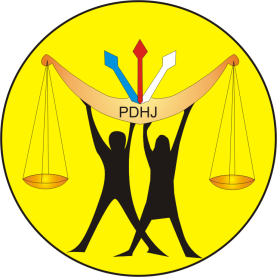 Provedoria de Direitos Humanos e JustiçaRelatoriuMonitorizasaun Programa Merenda Eskolar 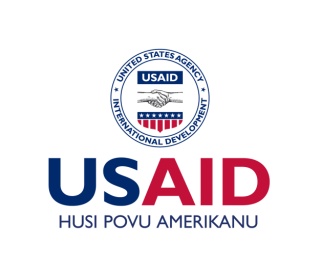 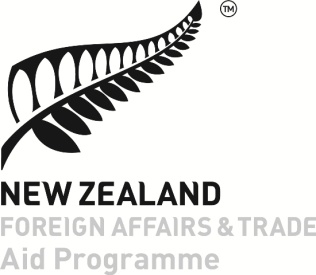 